							ПРЕСС-РЕЛИЗ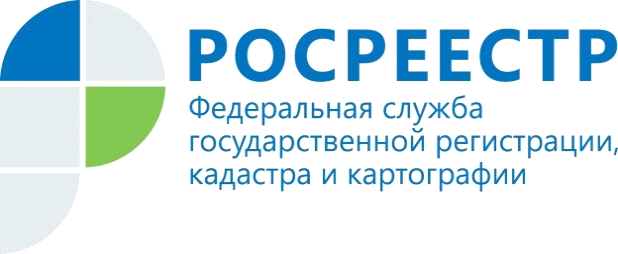 08.10.2018УПРАВЛЕНИЕ РОСРЕЕСТРА ПО МУРМАНСКОЙ ОБЛАСТИ ИНФОРМИРУЕТО Дне открытых дверейУважаемые жители Терского района!12 октября 2018 в 14.00 на базе Дома культуры городского поселения Умба по адресу: г.п. Умба, ул. Беломорская, д. 1а (2-й этаж, лекционный класс) будет проведён «День открытых дверей», посвящённый тематике банкротства граждан и юридических лиц.  Специалисты Кандалакшского межмуниципального отдела Управления Росреестра по Мурманской области также ознакомят присутствующих с изменениями, внесенными в Градостроительный кодекс Российской Федерации и регламентирующими  порядок  постановки на учет и регистрацию прав на  объекты индивидуального жилищного строительства и садовые домики.Контакты для СМИ: Микитюк Светлана Ивановна,тел. (81533) 9-72-80, факс (81533) 9-51-07, e-mail: kandalaksha@r51.rosreestr.ruПросим об опубликовании  данной информации уведомить по электронной почте: 51_upr@rosreestr.ru